МКОУ Семёно-Александровская СОШ структурное подразделение детский садСценарий новогоднего утренникав  младшей группе                           подготовила  воспитатель:                          Сапега Мария Юрьевна                          (базовая квалификационная категория)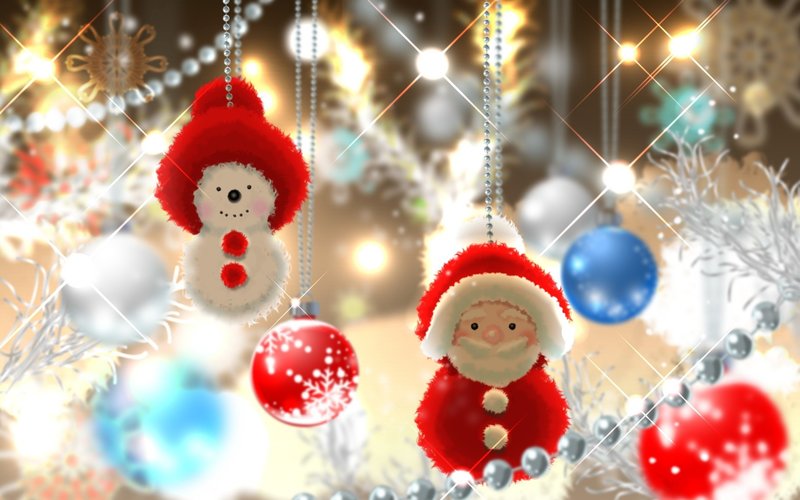                 с.Семёно-Александровка                       декабрь 2017 год Дети под музыку входят в зал и становятся вокруг ёлочки.Ведущий: Вот так чудо в нашем зале!Словно в сказку мы попали:В зале елочка стоит, вся сверкает и блестит.Что за праздник к нам идет? К нам стучится Новый год!1 ребёнок: Здравствуй, наша ёлочка.Здравствуй, Новый год!У ёлки дружно всталиВ весёлый хоровод.2 ребенок: Стоит она пушистая,От снега серебристая!Красивые иголкиУ новогодней елки!Хоровод Песня «Ай ,да Елочка!»Ведущий: Ой, ребята, что-то я слышу? Кажется, сюда идут!Ну-ка хлопнем веселее, пусть скорее нас найдут!Звучит волшебная музыка, в зал входит Снегурочка (взрослый)Снегурочка: Ах, как много ребятишек, и девчонок и мальчишек,Здравствуйте, а вот и я! С Новым годом Вас, друзья!Я Снегурочка – хохотушка, веселушка и резвушка.Прибежала раньше деда –вот какая непоседа!Ах, какая у Вас ёлка! Шариков на ёлке сколько!И пушиста, и стройна – а вам нравится она? (ответ детей)Ведущий: Чудо - наша ёлочка!Гостья долгожданная.Самая любимая, самая желанная.А ещё б нарядней стала,Если б вдруг вся засиялаОгоньками разными –Зелёными и красными!Танец-игра «Мы повесим шарики…»Снегурочка: Ой, так это я умею! Пошепчусь немного с нею:«Ёлочка, скорей зажгись, огоньками улыбнись!»Хлопнем дружно, раз, два, три! Ну – ка, ёлочка, гори!(хлопают – ёлка зажигается, свет в зале выключен)Ведущий: В самом деле, чудеса,Ай да ёлочка краса!Песня «Блестят на елке бусы»Ведущий: Наша ёлка всем на диво, стройна, и велика.Сядем тихо и посмотрим на неё издалека.(садятся на места)Снеговик в это время незаметно прячется по елочкуСнеговик: (взрослый - из-за ёлки) Я тут!Снегурочка: Где тут? (идёт за ёлку)Снеговик: (перед ёлкой) Я здесь!Снегурочка: Где здесь?Снеговик: (- из-за ёлки) Я тут!Снегурочка: Где тут? Ой, что же это? Ой, как же это?(по подсказкам детей догадывается, кто с ней шутит)Снегурочка: Слышишь, как тебя там… «Я тут!», несла я Снеговику новую морковку для носика, да видно не найти мне его! Отдам морковку зайчикам!Снеговик: (выбегает) Погоди, Снегурочка! Я тут! То есть я здесь!Я Снеговик и не мал и не велик!Очень я люблю играть, Песни петь и танцеватьНу-ка дружно все вставайте, И со мною поиграйте!( берет корзинку со снежками)Всё зимой белым – бело! Много снега намело.Приготовил я комки, Снега белого снежки.Ну, попробуй, ребятня, хоть разок попасть в меня!Игра «Попади в снеговика»(под музыку)Ведущая: Раз, два, три, четыре, пять. Мы закончили играть.(дети садятся)Снеговик: Что – то стало жарко очень, не растаять бы мне к ночиДети, дуйте посильней, чтобы стало холодней! (дети дуют)Ведущая: Что с тобою. Снеговик?Очень бледен ты на вид? Ты не болен?Снеговик: Ой, ребята, снова таю. Таю, таю, погибаю.Таю, таю, помогите! Вы руками помашите! (дети машут)Снегурочка:Подружки-снежинки выходите и Снеговику помогитеТанец «Снежинок»Ведущая: Снегурочка, нужно принести водицы, дать Снеговику напиться.(Снегурочка подаёт кружку с конфетти)Снеговик: (пьёт) Хороша студёная вода!Я водичку отопью да ребяток оболью! (обсыпает детей)Ведущая: Ты опять нас напугал!Снеговик: (озорно) Я Вас просто разыграл!Снегурочка: Разыграл? Вот хитрец! Представлению конец, убегай – ка во всю прыть, станем мы тебя ловить!Снеговик: Я согласен!Снегурочка: Раз, два, три – ну-ка Снеговик, беги!Игра «Догони снеговика»(под музыку)Снеговик: Ах так! Вы меня поймали, ну теперь держитесь, я Вас буду ловить. Раз, два, три – от Снеговика ты убеги!Игра «Снеговик догони нас»(под музыку)Снегурочка: Молодчина, Снеговик! Повеселил и насмешилВот за это я тебе дарю новую морковку. ( отдаёт морковку Снеговику)Снеговик: Спасибо вам большое.                                                                                                                                    Как мы весело играли, песни пели, танцевали.                                                                                                                     а Дед Мороз всё не идёт.Снегурочка: Где же Дедушка Мороз? А давайте все вместе позовём Дедушку Мороза. Скажем волшебные слова, родители нам помогут:«Раз – в ладоши дружно хлопнем! Два – ногою все притопнем!Три – все дружно закричим! Дедушка Мороз! Дедушка Мороз! Дедушка Мороз!»(дети и родители выполняют движения, повторить 2 раза)Звучит музыкаДед Мороз (из-за двери):Слышу! Слышу! Слышу
Я спускаюсь к вам на крышу!
Ой, я тут попал в компот.
Здесь, наверно, кухня ваша!
И оладьи есть и каша!
А в бидоне вижу квас!
Чуть глотну-
И я у вас!Звучит музыка, в зал входит Дед Мороз.Дед Мороз: Слышу! Слышу! Тороплюсь я, тороплюсь!Здравствуйте мои друзья!С Новым годом! С Новым годом!Поздравляю всех гостей!Поздравляю всех детей!Был у Вас я год назад,Снова видеть всех я рад!Подросли, большими стали.Вместе с Вами хоть сейчасЯ готов пуститься в пляс!Песней, пляской и весельемВстретим с вами Новый год!Танец-игра «Шел по лесу Дед Мороз»Снеговик: Дед Мороз, вот ты и попался. Мы тебя из круга не выпустим. Поиграй с нами.Дед Мороз: А вы, ребятки, мороза не боитесь? А вот сейчас и проверим!Игра «Заморожу» под  музыкуСнегурочка: «А это мы сейчас посмотрим! Ребята наши быстрые и шустрые, их не так просто заморозить!» Начинается игра. Дети становятся в круг. Дед Мороз говорит: «Сейчас я заморожу вам… носики!». Дети должны закрыть свои носики руками, чтоб Дед Мороз не успел до них дотронуться. Потом Мороз пытается заморозить им ушки, глазки, животики и т.д. Снегурочка: Молодцы ребята! Ребята, присаживайтесь на стульчики  Ведущая: Дедушка Мороз, ты посиди отдохни, а наши ребята расскажут тебе стихи, которые приготовили для тебя.Дети читают стихи для Деда Мороза.Улицей гуляет                Кручинин Саша
Дедушка Мороз,
Иней рассыпает 
По ветвям берёз;
Ходит, бородою
Белою трясет,
Топает ногою,
Только треск идет.Почему снежок идет?         Артемьев Ваня
Почему на речке лед?
Это к нам зима пришла – 
Много снега намела.
Почему у нас в гостях
Елка в ярких огоньках?
Потому что к нам идет 
Зимний праздник – новый год!Перед праздником зима             Артемьева Алиса
Для зеленой ёлки
Платье белое сама
Сшила без иголки.
Отряхнула белый снег
Елочка с поклоном
И стоит красивей всех
В платьице зеленом.
Ей зеленый цвет к лицу,
Ёлка знает это.
Как она под Новый год
Хорошо одета!Кто в нарядной теплой шубе,     Юрьева Настя
С длиной белой бородой,
В Новый год приходит в гости,
И румяный и седой?
Он играет с нами, пляшет,
С ним и праздник веселей!
Дед Мороз на елке нашей
Самый главный из гостей!Ёлочка красивая,                Фёдорова Катя
Ёлочка густая
На пушистых веточках
Бусинки сверкают!
Будет ёлочка гореть
Огоньками ярко,
Дед Мороз, Дед Мороз
Ты принёс  подарки?
	Снег кружится за окном,           Черёмухин Саша
Принесли мы елку в дом,
Шарики повесили —
Сразу стало весело!
А за елкой Дед Мороз,
Мне мешок конфет принес.
Будем петь и танцевать,
Будем Новый год встречать!
Нарядилась ёлочка           Паргасов Андрей
В платье дорогое,
На её иголочках —
Чудо золотое!
Огонёчки яркие
Тут и там висят,
А подарки сладкие
В уголке лежат!
Дед Мороз, хоть старенький,        Уйти Артем                                                                                             Но шалит, как маленький:                                                                                    Щиплет щеки, нос щекочет,                                                                                           Ухватить за уши хочет.                                                                                                       Дед Мороз, в лицо не дуй,                                                                                                     Хватит, слышишь, Не балуй!Он к бровям моим прирос,                    Филиппова КсюшаОн залез мне в валенки.Говорят, он - Дед Мороз,А шалит, как маленькийДед Мороз прислал нам елку,                 Горяинова Вероника     Огоньки на ней зажег.И блестят на ней иголки,А на веточках – снежок!Дед Мороз:Какие Вы молодцы ,А давайте немного поиграем
В прятки я люблю играть,
Буду деток сам искать.
Игра «Прятки» под музыку
Пока Дед Мороз отворачивается к елке и считает до десяти, детей прячут под большой полупрозрачной шалью. Дед Мороз начинает искать ребят: ходит по залу, заглядывает под стульчики, за елку, спрашивает у родителей, не видали ли они детей. Наконец замечает «большой сугроб», подходит к нему и задает вопросы: «Чьи это глазки блестят? Чьи это ножки торчат?» Дед Мороз сдергивает покрывало и видит детей: «Вот где ребятки спрятались!»
Дед Мороз
Ну а теперь продолжим
Веселый праздник наш.Кто знает еще стихотворения?Кто расскажет?Дети читают стихи для Деда Мороза.11.Лёгкие снежинки в воздухе летают,                      Черепкова Катя
В праздник новогодний зиму украшают,
Здравствуй, здравствуй ёлка,
Добрый Дед Мороз, 
Ты так много ярких
Шариков принёс!	12.Новогодние снежинки	                        Черепнина Катя
Подарили нам смешинки,
А мороз румянил щёчки,
Пока спят деревьев почки,
Дед Мороз, тебе желаю
Согреваться сладким чаем,
А пока ты ел варенье
Кончилось стихотворенье!13.Стоит ёлочка пушистая,               Полякова вероника
Ароматная, душистая,
Пахнет хвойным лесом,
Всем нам интересна!Она сегодня нарядилась,
Бусами, игрушками,
Засверкала, заискрилась
Золотой верхушкою!14.Нарядили елочку,              Лыков Саша
В праздничный наряд,
Огоньки мерцающие,
Весело - горят!                                                                                                                И стоит красавица,
В серебристом платье,
Ведь она, я знаю,
Принесет нам счастье!15.Приходит праздник – Новый Год,       Орленко Максим
Его красиво встретим!
Большое счастье он несет
Всем людям на планете!
16.Дед Мороз белым снегом укрыл         Ткачева Ксюша
Все деревья, дома и дорожки.
Новый Год, наконец, наступил –
Ждать его мы устали немножко.
17.Новый Год все любят дети,
Елочка огнями светит,
В дом приходит Дед Мороз -
Бородатый, красный нос!
18.Жду я подарок от Деда Мороза.             Сиротин Ваня
Верю, что дедушке все по плечу,
Есть у него чудодейственный посох…
Я, как у папы, машинку хочу!
19.Новый год я ждал давно,                         Односумов Максим
На снежинки дул в окно
Во дворе растущей елке
Снегом посыпал иголки.
Если стукнет Дед Мороз,
Не замерзнет елкин нос.20.Возле ёлки надо встать         Чувенков Костя
И желанье загадать.
День настанет, час придёт,
Всё исполнит Новый год!Танец-игра «Дай , похлопаю  ладошкой..»Ведущая:  обращаясь к ребятам:Дед Мороз с нами играл? (дети – Да!)Песни пел? - (дети – Да!)Детей смешил? - (дети – Да!)Что же дедушка забыл? – (ответ детей)Дед Мороз: Всех порадую друзьяПро подарки помню я.(Достает мешок, а он пустой)Да вот только долгоПо лесу гулял,Да подарки потерял.Ведущая: Что же делать?Дед Мороз: Я Дед Мороз. Я все могу. Сейчас все сядьте красиво, я колдовать буду.Дуйте вьюги, дуйте ветры,Гнитесь сосны, гнитесь ели.Под сугробами в лесуЯ подарки положу!А вот и подарки!Ведущий: Где же они?Дед Мороз: Под сугробом , под елочкой.(все герои раздают подарки)Дед Мороз: Пора, друзья!Проститься нужно.Всех поздравляю от души,Пусть Новый год встречают дружноИ взрослые, и малыши.Дед Мороз, Снегурочка и Снеговик: (вместе)До свиданья детвора!Через год ещё придемИ веселье принесём! (уходят)Ведущая: В Новом году вам желаем успеха!Побольше весёлого, звонкого, детского смеха!Всем спасибо за вниманье,Говорим Вам «До свиданья!До счастливых новых встреч!»